Protokoll 01 – 12.01.2022Norsk Kennel KlubbOrg.nr.: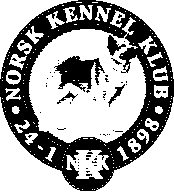      Region Telemark & Vestfold      Kontonr. 15061217646 
              VIPPS 552326Saknr.SakTil behandlingVedtak1Dato, Sted12.01.2022
Tilstede: Anne Marit, Mona,
Aud, Siri, Nina, Marianne og Anita 
Forfall: Magnar, Willy2Protokoll nr.12  13.12.2021Gjennomgå 12/21
Godkjent. 3Økonomi
På konto 292.589,-


Tilskudd fra studieforbundetVenter fortsatt på penger fra NKK ifm. utstilling på Brunstad.

Følge opp, søke. Mona.5Aktiviteter i regionens regiKurs, hundehygge, fagkunnskap, arrangement som fremmer våre raser.Forslag: Kontakte Maja Hainala, som har tilbudt seg å holde kurs. Nina undersøker hva hun kan tilby.9NKK’s utstilling Brunstad 2022








NKK utstilling 
BØ 19.-20.02-2022Teknisk arrangør

Teknisk arrangør
(Usikkert grunnet korona)Har blitt forspurt av NKK om vår og høst utstilling - 2022. Vår utstillingen er over 3 dager og regionen har ikke kapasitet til å ta dette ansvaret.
AM melder fra til Dag i NKK.

Høstutstillingen kan vi ta teknisk ansvar for.
Regionen har vært i Teams møte med TFK ved Svein Borgen og Karl Andre, avklare teknisk fordeling, som blir på timer til klubbene.
Mannskapsbehov : 
10 riggere fredag, og 10 til ned rigging søndag.
Vakter : 20 stk. 16 fordelt på 4 soner pluss 4 til fordelt på 2 innganger.
2-3 pers. til ordonnanser, ettersyn toaletter og servering i ringer.
Skrivere : ca. 20 hver dag avhengig av antall ringer.
Påmeldingsfrist er 24.01

Parkeringsavgift tilfaller regionen, økes til 80,-
Bobilpark. 200,- pr. døgn, forhåndsbetales.
Skaffe betalingsterminal. Siri.
Plakat med VIPPS nr. på vegen. 
Brød/knekkebrød AM
Innkjøp av frokost. Marianne.
TFK ordner lapskaus til vakter.
Kaffe og vakt i 2. etg. Aud og Marianne.

NB ! NKK melder om avlyst utstilling 14/1 grunnet smittevern ifb.korona !13ÅrsmøteDato24.03.22 Kl. 19.00 Holms kafeteria. Mona bekrefter  lokale.Anita klargjør års dokumenter for styret, og sender ut innkalling til klubber med frister for saker og valg. Varsler valgkomiteen v/ Paal.18Eventuelt19Neste styremøteFastsette dato07.02.22 Teams kl.18.30